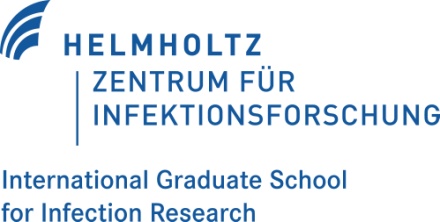 Application for theAnnual RetreatApril 10-12, 2018   Quedlinburg, GermanySurname:First name:Titel of the PhD thesis:Street*:ZIP Code/City:Nationality:Gender:Institute/Organisation/Department:Starting date of PhD:Email:Mobile:Information for catering:      Vegetarien: 	            Yes						          	NoSignature of the applicant, date**:Signature of the supervisor, date: